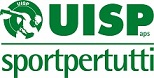 “LAI laboratorio ambientale interattivo – didattica emozionale approccio olistico”Corso nazionale di formazione e aggiornamento per insegnanti   delle scuole di ogni ordine e gradoAnno scolastico  2020-2021CALENDARIO INCONTRI
dal 7 al 29 aprile 2021 - monte ore 20 in webinarTotale ore 20 – svolgimento in videoconferenza su piattaforma G-suiteInformazioni ed iscrizioni presso Comitato Regionale UISP Campania APS Corso Umberto I, 381 – NapoliTelefono segreteria 351.8231037 – 081.268137Email campania@uisp.itModulo iscrizioni UISP onlinehttps://docs.google.com/forms/d/1X7S8-Jmc7vj6ibnELTGbhvB1EpnY2rDyNcpWbL5STmQ/editDATAOREARGOMENTODOCENTE7/04/202115:00/16:30LAI – Laboratorio Ambientale InterattivoProf. Stefano Dati07/04/202116:30/17:30Progetto L.A.I. nelle scuole superioriDott.ssa Gabriella La Marca8/04/202115:00/17:30Il rapporto cognitivo e metacognitivoPro.ssa Maura Striano13/04/202115:00/17:30Didattica emozionale – le intelligenze multipleProf. Dati Stefano15/04/202115:00/17:30Osservazione ecologica degli apprendimenti e dei comportamentiDott.ssa Annarita Anatriello20/04/202015:00/17:30La metodologia osservativa dell’Università di BarcellonaDott. Del Giacco Luca22/04/202115:00/17:30I cinque sensi quale veicolo delle emozioniProf. Stefano Dati27/04/202115:00/17:30il processo olistico nella scuola – la meditazione:  cognitiva/metacognitivaProf. Stefano Dati/Prof.ssa Giuseppina Monteasi29/04/202115:00/17:30Outdoor Educational - La classe sull’alberoProf.ssa Seccia Rosa/Prof. Stefano Dati